Anmeldung AuslandpraktikumNach Ihrer Anmeldung erhalten Sie Informationen und Unterlagen für Ihre ausführliche Bewerbung (Lebenslauf, Bewerbungsschreiben, etc.)Ort: 	Datum: Auszubildender:Vorname:	Nachname:	Straße:	PLZ Ort:	Telefonnummer:	E-Mail:	Geburtsdatum:	Staatsangehörigkeit:	Ausbildungsberuf:	Ausbildungsjahr:	Betrieb:	Name:	PLZ Ort:	Der Betrieb ist mit dem Auslandspraktikum einverstanden:	 	ja	 neinIn den Praktikumszeitraum fällt Berufsschulunterricht		ja	 neinIm Praktikumszeitraum bin ich zur ÜbA angemeldet		ja	 neinAnmerkungen: Unterschrift des Auszubildenden:	___________________________________________________Per Mail oder Post anHeike Schierbaum, Handwerkskammer Freiburg, Bismarckallee 6, 79098 Freiburgheike.schierbaum@hwk-freiburg.deDas Auslandspraktikum wird kofinanziert durch das Programm Erasmus+ der Europäischen Union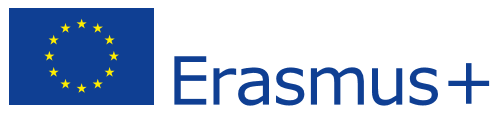 Das Auslandspraktikum wird kofinanziert durch das Programm Erasmus+ der Europäischen Union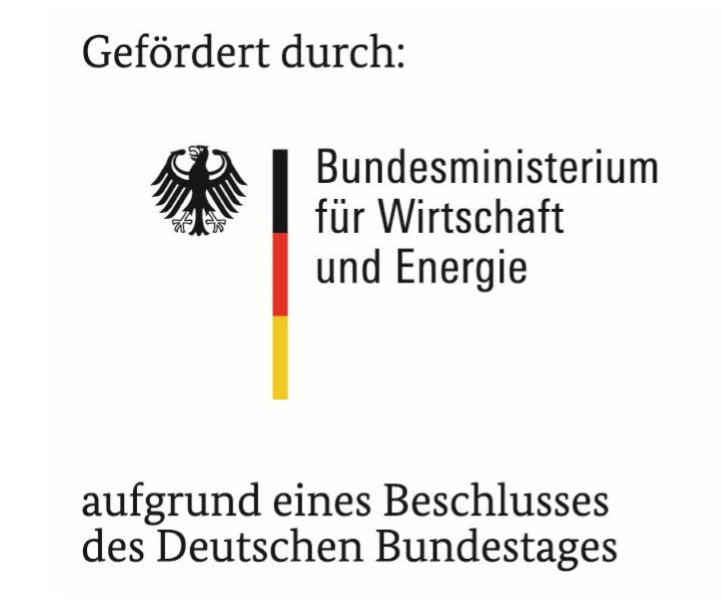 